           КАРАР                                                                          РЕШЕНИЕ           «27» июнь  2017 й.                   №  90/22                             «27» июня 2017 г.                    Совет сельского поселения Сандугачевский сельсовет муниципального района  Янаульский район Республики Башкортостан  р е ш и л:1. Внести в Решение от 09 марта  2017 года  №81/19 «О бюджете сельского поселения Сандугачевский сельсовет муниципального района Янаульский район Республики Башкортостан на 2017 год и на плановый период 2018 и 2019 годов» следующие изменения:1)  Пункт 1 изложить в следующей редакции:«Утвердить основные характеристики бюджета  сельского поселения Сандугачевский сельсовет муниципального района Янаульский район Республики Башкортостан (далее бюджет сельского поселения)  на 2017  год: 1) прогнозируемый общий объем доходов бюджета сельского поселения в сумме 4994,0 тыс. рублей.2) общий объем расходов бюджета сельского поселения в сумме 5077,3 тыс. рублей.3) дефицит бюджета в сумме 83,3 тыс.рублей.4) источники финансирования дефицита бюджета на 2017 год согласно приложению №8 к настоящему решению.         2. Приложения № 4,5, 6,7,8  изложить в новой редакции.     Глава сельского поселения                                                           Т.Ш.Куснияров                                                                                                                                  Приложение № 4 к решению                                                                                           Совета сельского поселения Сандугачевский сельсовет                                                   муниципального района Янаульский район                                                                                        Республики Башкортостан от 27 июня 2017г. №90/22                                                                                       «О внесении изменений в решение «О бюджетесельского поселения Сандугачевский сельсовет                                                                                                                                                                            муниципального района Янаульский район                                                                                         Республики Башкортостан на 2017 год и на плановый                                                                                         период 2018 и 2019 годов»(в редакции решения 	                                                                  от 09 марта 2017 г.  № 81/19)Поступление доходов в бюджет сельского поселения Сандугачевский  сельсоветмуниципального района Янаульский район Республики Башкортостан на 2017год                                                                                                                                                                                                                                                                                                                      (тыс. руб.)                                                                                                                                                            Приложение № 5 к решению                                                                                           Совета сельского поселения Сандугачевский сельсовет                                                   муниципального района Янаульский район                                                                                        Республики Башкортостан от 27 июня 2017г. №90/22                                                                                       «О внесении изменений в решение «О бюджетесельского поселения Сандугачевский сельсовет                                                                                                                                                                            муниципального района Янаульский район                                                                                         Республики Башкортостан на 2017 год и на плановый                                                                                         период 2018 и 2019 годов»(в редакции решения 	                              от 09 марта 2017 г.  № 81/19)Распределение бюджетных ассигнований на 2017 год по разделам и подразделам классификации расходов бюджетов                                                                      (тыс. руб.)                                                                                                          Приложение № 6 к решению                                                                                           Совета сельского поселения Сандугачевский сельсовет                                                   муниципального района Янаульский район                                                                                        Республики Башкортостан от 27 июня 2017г. №90/22                                                                                       «О внесении изменений в решение «О бюджетесельского поселения Сандугачевский сельсовет                                                                                                                                                                            муниципального района Янаульский район                                                                                         Республики Башкортостан на 2017 год и на плановый                                                                                         период 2018 и 2019 годов»(в редакции решения 	                               от 09 марта 2017 г.  № 81/19)Распределение бюджетных ассигнований сельского поселения Сандугачевский сельсовет муниципального района Янаульский район Республики Башкортостан на 2017 год по целевым статьям (муниципальным программам муниципального района и непрограммным направлениям деятельности), группам видов расходов классификации расходов бюджетов                                                                                                                                             (тыс. руб.)                                                                                                                                  Приложение № 7 к решению                                                                                           Совета сельского поселения Сандугачевский сельсовет                                                   муниципального района Янаульский район                                                                                        Республики Башкортостан от 27 июня 2017г. №90/22                                                                                       «О внесении изменений в решение «О бюджетесельского поселения Сандугачевский сельсовет                                                                                                                                                                            муниципального района Янаульский район                                                                                         Республики Башкортостан на 2017 год и на плановый                                                                                         период 2018 и 2019 годов»(в редакции решения 	                              от 09 марта 2017 г.  № 81/19)Распределение бюджетных ассигнований сельского поселения Сандугачевский сельсовет муниципального района Янаульский район Республики Башкортостан на 2017 год по целевым статьям (муниципальным программам муниципального района и непрограммным направлениям деятельности), группам видов расходов классификации расходов бюджетов                                                                                                                                                                                                     (тыс.руб)                                                                                                                                  Приложение № 8 к решению                                                                                           Совета сельского поселения Сандугачевский сельсовет                                                   муниципального района Янаульский район                                                                                        Республики Башкортостан от 27 июня 2017г. №90/22                                                                                            «О внесении изменений в решение «О бюджетесельского поселения Сандугачевский сельсовет                                                                                                                                                                            муниципального района Янаульский район                                                                                         Республики Башкортостан на 2017 год и на плановый                                                                                         период 2018 и 2019 годов»(в редакции решения 	                                                                  от 09 марта 2017 г.  № 81/19)Источники финансирования дефицита бюджета сельского поселения Сандугачевский сельсовет муниципального района Янаульский район Республики Башкортостан за 2017 год                                                   (тыс.руб.)                                                                    БАШKОРТОСТАН  РЕСПУБЛИКАHЫЯНАУЫЛ  РАЙОНЫ МУНИЦИПАЛЬ РАЙОНЫНЫН HАНДУFАС  АУЫЛ СОВЕТЫ АУЫЛ БИЛEМEHЕ  СОВЕТЫ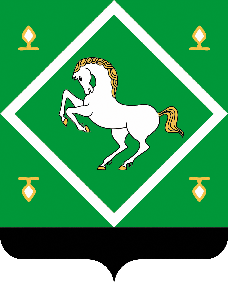 СОВЕТсельского поселениясандугачевский сельсоветМУНИЦИПАЛЬНОГО  районаЯНАУЛЬСКИЙ РАЙОН РеспубликИ Башкортостан О внесении изменений в Решение    «О бюджете сельского поселения Сандугачевский сельсовет   муниципального района Янаульский район Республики Башкортостан на 2017 год и на плановый период 2018 и 2019 годов»от 09 марта  2017 года  № 81/19КодНаименование кода вида доходов (группы, подгруппы, статьи, подстатьи, элемента), подвида доходов, статьи (подстатьи) классификации операций сектора государственного управления, относящихся к доходам бюджетаИзмененияСумма с учетом измененийВсего+1418,74994,01 00 00000 00 0000 000ДОХОДЫ+150,0611,01 01 00000 00 0000 000НАЛОГИ НА ПРИБЫЛЬ, ДОХОДЫ72,01 05 00000 00 0000 000НАЛОГИ НА СОВОКУПНЫЙ ДОХОД50,01 06 00000 00 0000 000НАЛОГИ НА ИМУЩЕСТВО+150,0410,0182 1 06 06033 10 0000 110Земельный налог с организаций, обладающих земельным участком, расположенным в границах сельских поселений+150,0250,01 08 00000 00 0000 110ГОСУДАРСТВЕННАЯ ПОШЛИНА8,01 11 00000 00 0000 000ДОХОДЫ ОТ ИСПОЛЬЗОВАНИЯ ИМУЩЕСТВА, НАХОДЯЩЕГОСЯ В ГОСУДАРСТВЕННОЙ И МУНИЦИПАЛЬНОЙ СОБСТВЕННОСТИ71,02 00 00000 00 0000 000МЕЖБЮДЖЕТНЫЕ ТРАНСФЕРТЫ+1268,74383,0791 2 02 29999 10 7135 151Прочие субсидии бюджетам сельских поселений+200,2200,2791 2 02 40014 10 7301 151Межбюджетные трансферты, передаваемые бюджетам сельских поселений из бюджетов муниципальных районов на осуществление части полномочий по решению вопросов местного значения в соответствии с заключенными соглашениями+1068,51068,5Наименование Раздел подразделИзмененияСумма с учетом измененийВСЕГО+1118,65077,3ОБЩЕГОСУДАРСТВЕННЫЕ ВОПРОСЫ0100+1,21611,2Функционирование высшего должностного лица субъекта Российской Федерации и  муниципального  образования0102444,4Функционирование Правительства Российской Федерации, высших исполнительных органов государственной власти субъектов Российской Федерации, местных администраций0104+1,21156,8Резервные фонды011110,0Резервные фонды местных администраций011110,0НАЦИОНАЛЬНАЯ ОБОРОНА020070,3Мобилизационная и вневойсковая подготовка020370,3НАЦИОНАЛЬНАЯ БЕЗОПАСНОСТЬ И ПРАВООХРАНИТЕЛЬНАЯ ДЕЯТЕЛЬНОСТЬ030050,0Обеспечение пожарной безопасности031050,0НАЦИОНАЛЬНАЯ ЭКОНОМИКА0400+512,3512,3Общеэкономические вопросы0401+4,84,8Дорожное хозяйство0409+507,5507,5ЖИЛИЩНО-КОММУНАЛЬНОЕ ХОЗЯЙСТВО0500+343,62180,0Коммунальное хозяйство0502150,0Благоустройство0503+343,62030,0МЕЖБЮДЖЕТНЫЕ ТРАНСФЕРТЫ ОБЩЕГО ХАРАКТЕРА БЮДЖЕТАМ СУБЪЕКТОВ РОССИЙСКОЙ ФЕДЕРАЦИИ И МУНИЦИПАЛЬНЫХ ОБРАЗОВАНИЙ140092,0Культура0801+261,5561,5Наименование Целевая статьяВид расходаИзменениеСумма с учетом измененийНаименование Целевая статьяВид расходаВСЕГО+1118,6      5077,3Муниципальная программа "Благоустройство населенных пунктов сельского поселения Сандугачевский сельсовет муниципального района Янаульский район Республики Башкортостан на 2016-2018 годы"30 0 00 00000+851,12737,5Подпрограмма «Обеспечение пожарной безопасности»30 3 00 0000050,0Основное мероприятие «Обеспечение пожарной безопасности на территории сельского хозяйства»30 3 03 0000050,0Мероприятия по благоустройству территорий населенных пунктов, коммунальному хозяйству, обеспечению мер пожарной безопасности и осуществлению дорожной деятельности в границах сельских поселений30 3 03 7404050,0Закупка товаров, работ и услуг для государственных (муниципальных) нужд30 3 03 7404020050,0Подпрограмма «Дорожное хозяйство»30 1 00 00000+507,5507,5Основное мероприятие «Содержание и ремонт дорог в населенных пунктах»30 1 01 00000507,5Мероприятия по благоустройству территорий населенных пунктов, коммунальному хозяйству, обеспечению мер пожарной безопасности и осуществлению дорожной деятельности в границах сельских поселений30 1 01 740400,00Закупка товаров, работ и услуг для государственных (муниципальных) нужд30 1 01 740402000,00Мероприятия по благоустройству территорий населенных пунктов, коммунальному хозяйству, обеспечению мер пожарной безопасности и осуществлению дорожной деятельности в границах сельских поселений30 1 01 03150+507,5507,5Закупка товаров, работ и услуг для государственных (муниципальных) нужд30 1 01 03150200+507,5507,5Подпрограмма «Коммунальное хозяйство»30 4 00 00000150,0Основные мероприятия «Содержание и развитие жилищно-коммунального хозяйства в сельском поселении»30 4 04 00000150,0Мероприятия по благоустройству территорий населенных пунктов, коммунальному хозяйству, обеспечению мер пожарной безопасности и осуществлению дорожной деятельности в границах сельских поселений30 4 04 74040150,0Закупка товаров, работ и услуг для государственных (муниципальных) нужд30 4 04 74040200150,0Подпрограмма «Благоустройство территорий населенных пунктов»30 2 00 00000+343,62030,0Основное мероприятие «Благоустройство территорий населенных пунктов»30 2 02 00000+343,62030,0Мероприятия по благоустройству территорий населенных пунктов30 2 02 06050+343,61429,7Расходы на выплаты персоналу в целях обеспечения выполнения функций государственными (муниципальными) органами, казенными учреждениями, органами управления государственными внебюджетными фондами30 2 02 06050100293,0Закупка товаров, работ и услуг для государственных (муниципальных) нужд30 2 02 06050200+343,61136,7Иные бюджетные ассигнования30 2 02 06050800           0,0Благоустройство территорий населенных пунктов и осуществление дорожной деятельности в границах сельских поселений30 2 02 72470200,3Закупка товаров, работ и услуг для государственных (муниципальных) нужд30 2 02 72470200200,3Благоустройство территорий населенных пунктов и осуществление дорожной деятельности в границах сельских поселений30 2 02 74040300,0Закупка товаров, работ и услуг для государственных (муниципальных) нужд30 2 02 74040200300,0Закупка товаров, работ и услуг для государственных (муниципальных) нужд30 2 02 S247120,0Закупка товаров, работ и услуг для государственных (муниципальных) нужд30 2 02 S247120020,0Закупка товаров, работ и услуг для государственных (муниципальных) нужд30 2 02 S247220,0Закупка товаров, работ и услуг для государственных (муниципальных) нужд30 2 02 S247220020,0Закупка товаров, работ и услуг для государственных (муниципальных) нужд30 2 02 S247360,0Закупка товаров, работ и услуг для государственных (муниципальных) нужд30 2 02 S247320060,0Муниципальная программа «Организация временного трудоустройства несовершеннолетних граждан в возрасте от 14 до 18 лет в свободное от учеьы время в сельском поселении муниципального района Янаульский район38 0 00 00000+4,8 4,8Организация временного трудоустройства несовершеннолетних граждан в возрасте от 14 до 18 лет в свободное от учебы время38 0 00 05140+4,84,8Закупка товаров, работ и услуг для государственных (муниципальных) нужд38 0 00 05140200+4,84,8Непрограммные расходы99 0 00 00000+262,72335,0Глава сельского поселения99 0 00 02030444,4Расходы на выплаты персоналу в целях обеспечения выполнения функций государственными (муниципальными) органами, казенными учреждениями, органами управления государственными внебюджетными фондами99 0 00 02030100444,4Аппараты органов местного самоуправления99 0 00 02040+1,21156,8Расходы на выплаты персоналу в целях обеспечения выполнения функций государственными (муниципальными) органами, казенными учреждениями, органами управления государственными внебюджетными фондами99 0 00 02040100678,7Закупка товаров, работ и услуг для государственных (муниципальных) нужд99 0 00 02040200+1,2448,8Иные бюджетные ассигнования99 0 00 02040800           29,3 Резервные фонды местных администраций99 0 00 0750010,0Иные бюджетные ассигнования99 0 00 0750080010,0Осуществление первичного воинского учета на территориях, где отсутствуют военные комиссариаты, за счет средств федерального бюджета99 0 00 5118070,3Расходы на выплаты персоналу в целях обеспечения выполнения функций государственными (муниципальными) органами, казенными учреждениями, органами управления государственными внебюджетными фондами99 0 00 5118010066,0Закупка товаров, работ и услуг для государственных (муниципальных) нужд99 0 00 511802004,3Культура99 0 00 44090200+261,5561,5Иные безвозмездные и безвозвратные перечисления99 0 00 7400092,0Межбюджетные трансферты99 0 00 7400050092,0Условно утвержденные расходы99 0 00 999990,0Иные средства99 0 00 999999000,0Наименование Целевая статьяВид расходаИзменениеСумма с учетом измененийНаименование Целевая статьяВид расходаВСЕГО+1118,6 5077,3Администрация сельского поселения Сандугачевский сельсовет муниципального района Янаульский район Республики Башкортостан      +1118,6   5077,3Муниципальная программа "Благоустройство населенных пунктов сельского поселения Сандугачевский сельсовет муниципального района Янаульский район Республики Башкортостан на 2017-2019 годы"30 0 00 00000+851,12737,5Подпрограмма «Обеспечение пожарной безопасности»30 3 00 0000050,0Основное мероприятие «Содержание и ремонт дорог в населенных пунктах»30 3 03 0000050,0Мероприятия по благоустройству территорий населенных пунктов, коммунальному хозяйству, обеспечению мер пожарной безопасности и осуществлению дорожной деятельности в границах сельских поселений30 3 03 7404050,0Закупка товаров, работ и услуг для государственных (муниципальных) нужд30 3 03 7404050,0Подпрограмма «Дорожное хозяйство»30 1 00 00000+507,5507,5Основное мероприятие «Содержание и ремонт дорог в населенных пунктах»30 1 01 00000+507,5507,5Мероприятия по благоустройству территорий населенных пунктов, коммунальному хозяйству, обеспечению мер пожарной безопасности и осуществлению дорожной деятельности в границах сельских поселений30 1 01 740400,0Закупка товаров, работ и услуг для государственных (муниципальных) нужд30 1 01 740402000,0Мероприятия по благоустройству территорий населенных пунктов, коммунальному хозяйству, обеспечению мер пожарной безопасности и осуществлению дорожной деятельности в границах сельских поселений30 1 01 03150Закупка товаров, работ и услуг для государственных (муниципальных) нужд30 1 01 03150200+507,5507,5Подпрограмма «Коммунальное хозяйство»30 4 00 00000150,0Основное мероприятие «Содержание и развитие жилищно - коммунального хозяйства в сельском поселении»30 4 00 00000150,0Мероприятия по благоустройству территорий населенных пунктов, коммунальному хозяйству, обеспечению мер пожарной безопасности и осуществлению дорожной деятельности в границах сельских поселений30 4 04 74040150,0Закупка товаров, работ и услуг для государственных (муниципальных) нужд30 4 04 74040200150,0Подпрограмма «Благоустройство территорий населенных пунктов»30 2 00 00000+343,62030,0Основное мероприятие «Благоустройство территорий населенных пунктов»30 2 02 00000+343,62030,0Мероприятия по благоустройству территорий населенных пунктов30 2 02 06050+343,61429,7Расходы на выплаты персоналу в целях обеспечения выполнения функций государственными (муниципальными) органами, казенными учреждениями, органами управления государственными внебюджетными фондами30 2 02 06050100293,0Закупка товаров, работ и услуг для государственных (муниципальных) нужд30 2 02 06050200+343,61136,7Иные бюджетные ассигнования30 2 02 06050800           0,0Благоустройство территорий населенных пунктов и осуществление дорожной деятельности в границах сельских поселений30 2 02 72470200,3Закупка товаров, работ и услуг для государственных (муниципальных) нужд30 2 02 72470200200,3Благоустройство территорий населенных пунктов и осуществление дорожной деятельности в границах сельских поселений30 2 02 74040300,0Закупка товаров, работ и услуг для государственных (муниципальных) нужд30 2 02 74040200300,0Закупка товаров, работ и услуг для государственных (муниципальных) нужд30 2 02 S247120020,0Закупка товаров, работ и услуг для государственных (муниципальных) нужд30 2 02 S247120020,0Закупка товаров, работ и услуг для государственных (муниципальных) нужд30 2 02 S247120060,0Муниципальная программа «Организация временного трудоустройства несовершеннолетних граждан в возрасте от 14 до 18 лет в свободное от учебы время в сельском поселении муниципального района Янаульский район38 0 00 00000+4,8 4,8Организация временного трудоустройства несовершеннолетних граждан в возрасте от 14 до 18 лет в свободное от учебы время38 0 00 05140+4,84,8Закупка товаров, работ и услуг для государственных (муниципальных) нужд38 0 00 05140200+4,84,8Непрограммные расходы99 0 00 00000+262,72335,0Глава сельского поселения99 0 00 02030444,4Расходы на выплаты персоналу в целях обеспечения выполнения функций государственными (муниципальными) органами, казенными учреждениями, органами управления государственными внебюджетными фондами99 0 00 02030100444,4Аппараты органов местного самоуправления99 0 00 02040+1,21156,8Расходы на выплаты персоналу в целях обеспечения выполнения функций государственными (муниципальными) органами, казенными учреждениями, органами управления государственными внебюджетными фондами99 0 00 02040100678,7Закупка товаров, работ и услуг для государственных (муниципальных) нужд99 0 00 02040200+1,2448,6Иные бюджетные ассигнования99 0 00 02040800       29,3 Резервные фонды местных администраций99 0 00 0750010,0Иные бюджетные ассигнования99 0 00 0750080010,0Осуществление первичного воинского учета на территориях, где отсутствуют военные комиссариаты, за счет средств федерального бюджета99 0 00 5118070,3Расходы на выплаты персоналу в целях обеспечения выполнения функций государственными (муниципальными) органами, казенными учреждениями, органами управления государственными внебюджетными фондами99 0 00 5118010066,0Закупка товаров, работ и услуг для государственных (муниципальных) нужд99 0 00 511802004,3Культура99 0 00 44090200+261,5561,5Иные безвозмездные и безвозвратные перечисления99 0 00 7400092,0Межбюджетные трансферты99 0 00 7400050092,0Условно утвержденные расходы99 0 00 999990,0Иные средства99 0 00 999999000,0Код бюджетной классификацииНаименование кода бюджетной классификацииСумма0105020110\791\0000\001Прочие остатки денежных средств на начало отчетного периода83, 30105020110\791\0000\002Прочие остатки денежных средств на конец отчетного периода-83 ,3